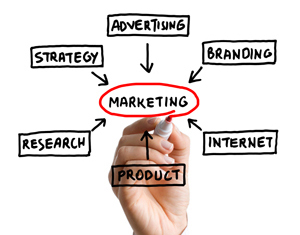 MARKETING INTRODUCTIONMarketing has a number of purposes mainly to raise awareness of the product/ service on offer and raise the profile of the organisation. As well as attract new customer and monitoring customers tastes and trends. What is a market?A MARKETA market is any place where buyers and sellers meet to exchange goods and services for money eg Saturday market, shop, internet shopping, supermarket, hairdressers, job centre, charity appeals etc.THE MARKETThese are all the potential customers for a good/service eg the crisp market, the car market etc.  There are 2 types of marketMARKETINGMarketing is the anticipation, identification and satisfying of a consumer need.ANTICIPATIONSome products take years to develop, therefore businesses must anticipate what consumers will need in 1, 2, 5 years’ time.  Some goods, eg new car models take years and billions of pounds to develop – must communicate with customers to find out their needs.  Some consumers have no idea what they will buy in future eg ipods, mobile phones etc but the marketing departments of these businesses did!IDENTIFICATIONWhat do consumers want – price, features, quality, colours, delivery, packaging, image, after-sales service, etc?  When companies get it right = sales, get it wrong = no sale.SATISFYINGGetting the right product, at the right price, at the right time to the right customers – otherwise consumers will buy from a competitor.MARKETING ROLEHelps the organisation achieve its strategic objectives egIncrease or maximise profitsIncrease market shareExtend the life of a current brandBecome the market leaderTarget new market or market segmentIncrease product portfolioPRODUCT ORIENTATION (PRODUCT LED)A  business which is product orientated will:Concentrate on the production process and the product itselfWill not establish from the outset what customers want – the basic idea or novelty value of the product will sell it eg Tunnock’s teacakes, Polos – contact with customer is lateWill have superior production processesMARKET ORIENTATION (MARKET LED)A business which is market led will:Produce products based on what customers want – continually identifying, reviewing and analysing their needsRespond quickly to changes – developing products accordinglyBe in a strong position to cope with new competitionBe able to anticipate and meet changes in consumer demandBe able to make changes to its products or develop new products easily as it listens to consumersMARKET SHAREIs the proportion of the market a business has.  The business with the largest share is the market leader.Below you can see the market shares of the UK Grocery Market.  This compares the market shares of supermarkets and other grocery retailers.  As you can see, there is a large change in the space of just 10 years mainly due to the massive expansion of the major supermarket chains.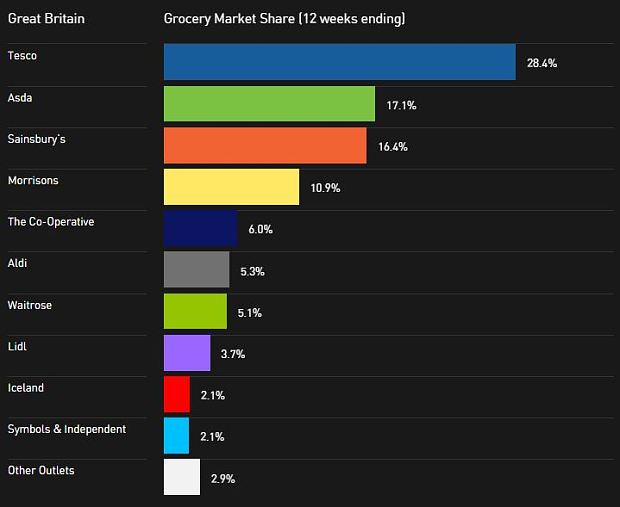 Market GrowthWhen the amount of sales and customers within a market increases.The ConsumerWhy do consumers purchase one product over another similar product? For example, what makes people purchase iPhones, Samsung or Blackberry. Organisations target different products to different consumers, which can be referred to as market segments. Some of these segments include:agegender disposable income – how much the consumer has available to spendmarital status taste/fashionsocial class (see table below) – particular jobs tend to have certain life-styles attached.  By dividing the market by job classification, appropriate products and services can be targeted towards particular groups.This classification was updated in 1998 to reflect more accurately the employment conditions such as job security and career prospects.  The government table below differs from the ABC classification used by market researchers, which concentrates on income differentials.Why is market segmentation important?Organisations can better meet the needs of the customers in a specific segment.Better opportunities for growth – Customers may be encouraged to “trade up” after being introduced to a product at a lower price.Profits can be increased – By segmenting the market, organisations can sell certain products for higher prices which will increase profits.Customers can be retained – By marketing products to customers at different ages, organisations may be able to retain customers who may have otherwise moved to competitors.Marketing activity can be specific to the market segmentWhat is target marketing?This is when the market is broken down into submarkets. For example, magazine publishers such as Conde Nast target specific magazines at different groups of customers – segments. 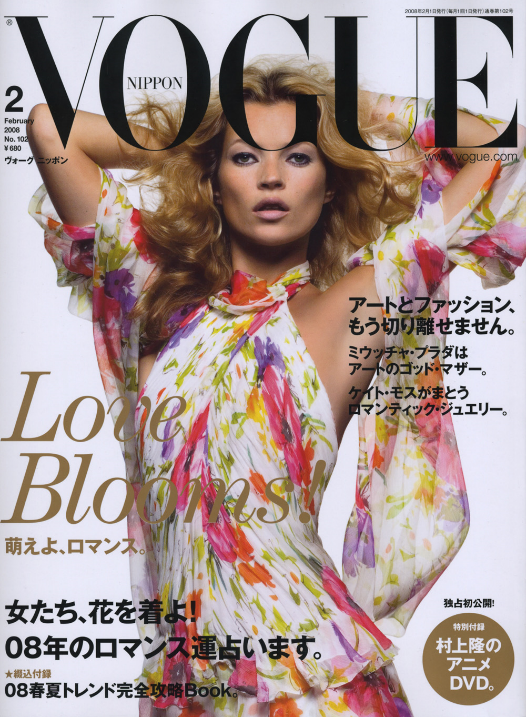 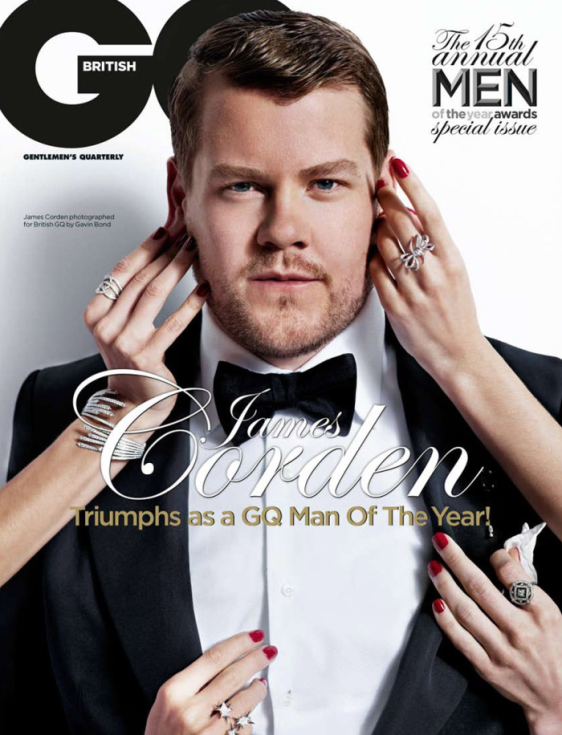 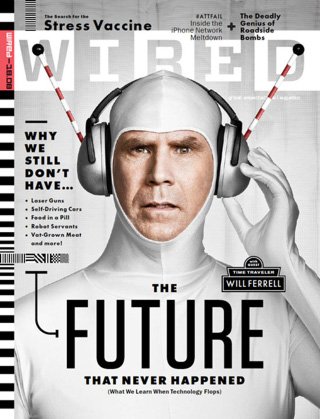 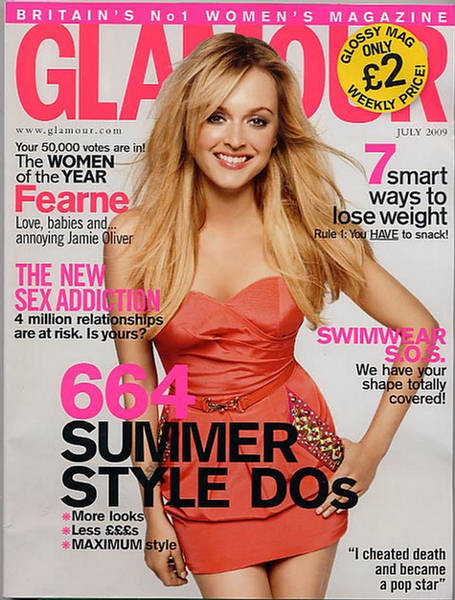 What segments do you think the above magazines would be marketed to?Why is target marketing important to a business?A business can ensure that it:Provides a product that meets the needs/wants of the consumersSells its product in the right placeSells its product at the right price for the consumers in that segmentProvides appropriate promotions to the group of consumersDifferentiated marketing involves providing different products and services for particular market segments,Undifferentiated marketing involves aiming products and services at the population as a whole without producing different products for different market segments.Market ResearchMarket research provides organisations with information about what consumers want and need and reasons why they make purchases.Market research helps to identify:How consumers feel about products currently on the marketWhy consumers purchase certain productsHow consumers feel about new productsWhat consumers want – this will help in the development of new productsInformation about the organisations competitors Why is market research so important?Indicates the size of the market and potential growth of the marketProvides information about where the best place would be for selling the productHelps organisations find out why some products are more successful than others, and how to make their product more successfulHelp organizations avoid costly mistakes – for example, making products that people don’t wish to buyGives organizations ideas about how to promote or advertise their productsTakes some of the risk out of launching new products or redesigning products as organizations are making decisions based on information that they collect and can rely onAllows organizations to decide on the target market – i.e. the particular segment of consumers a firm wishes to sell to.Methods of market researchThere are two basic types of market research:desk researchfield research.Each type of market research has its own methods. When deciding on the most suitable method of research the following must be considered:costtime availablealternativesDesk researchSecondary data (information from a published source) is used in this type of market research. This type of data is available internally and externally to the organisation:Field researchCarried out “in the field” i.e. the researcher goes out and actively obtains the information. Types of field research include:SamplingWhen conducting research it is often not possible to question every potential respondent. A sample of respondents has to be selected. They can be selected by a various of means:Random sampling Random sampling involves producing a random list of individuals to survey. Those picked for inclusion in the sample could be generated randomly, using a computer and the telephone directory or the electoral register. A large sample is required if the sample is to be representative of the whole population. Advantages No chance of bias being introduced when selecting individuals for the sample and it is simple to do. DisadvantagesIt may not be focused on any particular market segment. It assumes that all members of the group are the same, which is not always the case. The random sample must be maintained – if someone is chosen for the sample then they must be interviewed this can be expensive. Stratified random samplingThis makes a random group more representative of the population as a whole. The sample is divided up into segments based on how the population is divided up. For example, if the researcher knows that 10% of the population are on socio-economic group AB, 50% in C and 40% in DE, he/she will ensure that 10% of the sample are selected for the AB group, 50% from the C group and 40% of respondents form the DE group. Quota samplingThe researcher is given instructions as to the number of people to interview and their characteristics (e.g. age, gender, material status and income groups.)Advantages It is cheaper to operate than random sampling.Statistics showing the proportions of different groups within the population are readily available.Interviewers can substitute someone else in the interviewee is not at home at the time of the visit or phone call. Disadvantages Results from quota sampling can be less representative than using the random sampling method. The Marketing MixProduct – the goods/service the customer is purchasing Price – the amount paid by the customer for the good/ service Place – Where the customer purchases the product Promotion – the way in which a customer is made aware of a product/service and is encourage to buy itProductThe product must meet the needs of the customer and benefit the customer.  The product may be a good or a service and ‘product’ includes the packaging, image, guarantee and after sales service. Several competing organisations may sell versions of the same product; however these can vary greatly in terms of quality, style, packaging and price. Product Research & Development (R&D)This is the technical research that is carried out with a view to provide a new product or improve a current product. It is not only technological organisations that put their ideas through research and development, but also organisations providing everyday consumer goods such as Gillete who spend a significant sum of money on a yearly basis to develop a more effective shaver. For most organisations, around 5% of their revenue will be spent on research and development.Product research and development and market research are closely linked as product researchers use the information gained from market research to help them to develop and design products/services. In the latter stages of research and development, prototypes may be produced which can be tested and may be launched in a small geographical area prior to being launched nationwide. Branding"A method of attaching a 'persona' to a product based on an established make."Brands are products or ranges of products which have a unique and easily recognisable character. It may be a word or symbol that is registered, so can only be used on products produced by the organization. The brand can relate to the company as a whole, or individual products. Such products are marketed so that they are instantly recognisable to the consumer, and are made out to be of better quality than other similar products. Customers will generally have to pay more for a branded item, which can be partly due to the high packaging and advertising costs.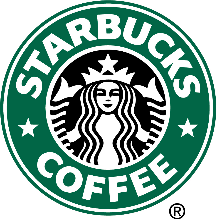 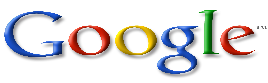 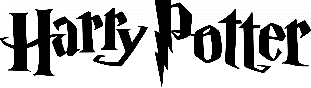 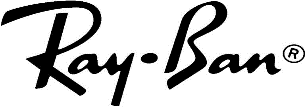 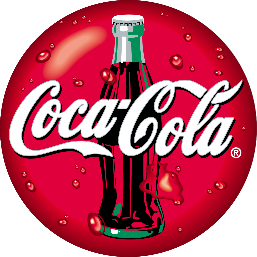 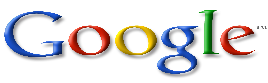 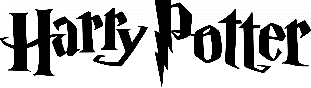 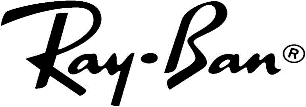 Own brand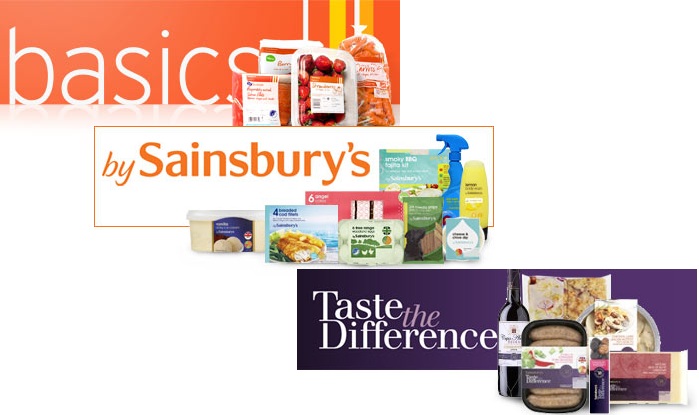 We see and interact with own brands in everyday life. These are goods/services that are branded under the name of the retailer. For example, Tesco Finest, Tesco Value, George at ASDA.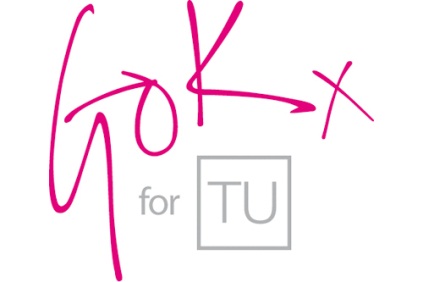 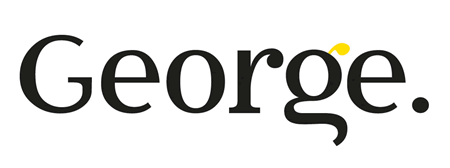 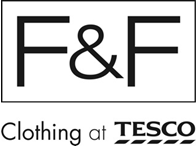 Retailers do not normally manufacturer their own brands. For example, McVities manufacture biscuits for Marks & Spencer, who specify that their biscuits be cut from the middle of the batch to ensure they are fresher. Marks & Spencer also manufacture Sainsbury’s own brand pizza. Own brand products are generally of a similar quality to well known brands, with similar packaging however can be much cheaper than branded goods.Log on to the Tesco Direct website and compare the price of own brand goods to well-known branded goods. Compare the following products:Coca Cola 		Baked Beans 		Shampoo 		A4 NotebookGeneric goodsFor example, light bulbs and matches. Very little marketing is carried out by companies who sell generic goods as they are seen by consumers to have no differences between them.PackagingPackaging provides:Protection during transportCustomer appealEasy access to the product.In addition, packaging will also have legally required information printed on it such as ingredients and weight. This is a requirement under laws such as the Trade Descriptions Act and the European Union rules on food additives.Brand LoyaltyCustomers can become loyal to certain products or brands which results in them repeatedly purchasing THESE products from the company. In turn, the organisation tailors its marketing strategy to ensure that the customer believes the product to be better than that of competitors. The product life-cycleThe product life-cycle shows the different stages a product will pass through in its lifetime and the level of sales that can be expected at each stage.Some products do not reach the decline stage, for example IrnBru and Mars Bars. This is due to the organisation using Extension Strategies in order to keep consumers interested in the product.Extension StrategiesThese are the methods employed by businesses to prolong the life of their products and stop them going into the decline stage. The most successful extension strategies will actually lead to periods of sales growth.Extension strategies may include the following:Improving the product – new improved versions Find new uses for the product – for example firelighters now used for barbecues rather than lighting gas heating.Altering the packaging – to appeal to new consumers, Developing styling changes – slightly different produce eg colour, size  Changing the channel of distribution – for example introducing selling on the internet Altering the price of the productUsing different promotional activitiesAltering the use that customers will have for the product - Rebranding the product – for example a name change Opal fruits to StarburtsProducing line extensions – for example Coca cola produce Diet Coke, Cherry Coke, Coca Cola Vitamin C.Product Line/ Diversified Product Portfolio It does not make sense for a business to wait until a product reaches the decline stage before launching a replacement product. If they did sales and profit would be lost so businesses plan the introduction of new products to replace existing ones before they become unprofitable. The range of products a business produces is known as its product portfolio. Each product in the portfolio will be at different stages in the product life cycle. This allows the business to reduce risk and spread it’s over products because if they have only one product and that fails the business will fail. Product line portfolio is creating a range of products based on the existing product e.g. flavours and size. Product diversification is creating different products to add to you’re your existing product e.g. Baxters Food Group have a portfolio which includes jams, sauces, pickles and soups. Product portfolio diagram source Higher and Intermediate 2 Business Management second Edition Peter Hagan and Alistair B. Wylie (2006)Advantages A wide range of products can allow the business to meet the needs of a variety of customers Increase profits and profit levels remain steadyMakes business easier to manage Profitable products can support the development of launch and new products Raise profile of the business Can lead to the company becoming market leadersRisk spread amongst productsDisadvantages Products can be spread to wide Business can lose focus on its key objectives PriceThe Price is what the customer will pay the 0rganisation in order to purchase the product/service. Why is price important?The organisation must ensure that it covers its costs (for example production, advertising) which will allow them to make a profit.The customer will not purchase the product if they think the price is too high – particularly if a competitor stocks a similar product at a lower price.Pricing StrategiesThe price set will depend on several factors, which may include:Competitors’ pricesThe position of the product in the product life cycleThe cost of manufactureThe time of yearThe target market for the productGovernment pressurePlaceWhere the product is sold and how it gets there. Why is this factor important?The customer needs to be able to access the product/service in order to make a purchase.The product may be sold through:Retailers for example, independent stores, supermarket, chain store, department store, discount store Advantages Provide a source of market researchOften located close to customerProvide an after sales service Retailer may offer credit facilitiesRetailer may already have an established customer base Retailer incurs cost of store, sales staff and retail premises Selling to a retail is more direct than through a wholesaler Higher percentage profit for the manufacturerBulk buying discountDisadvantages May not have specialist product knowledge Product is more expensive to buy Most large towns now have retail parks and consumers are choosing out of town shopping centres. This is due to convenience of all shops being under one roof and easy access to free parking facilities, food outlets and facilities for children. Wholesalers who buy in bulk from the manufacturer and sell to retailers. For example, Makro, Booker, CostcoAdvantages Provide a source of market researchSaves the manufacturer from making small delivers to retailers, saving on transport costs Saves the manufacturer on high storage costs due to the wholesalers purchasing in bulkSaves the manufacturer having money tied up in stock and being left with stock if consumer trends change Its saves the manufacturer from labeling the product for the retailer. Disadvantage Control of after sales is handed over to the wholesalerWholesalers has limited specialist knowledgeThe Channel of Distribution is how the product gets from the manufacturer to the consumer. The three main options are as follows:Before the Channel of Distribution is chosen, a variety of factors must be taken into account:The product/service that is being soldAny products of a highly technical nature would normally be sold directly from the manufacturer. On the other hand chocolate bars would be sold through a wholesaler initially.How reliable the parties included in the Channel of Distribution areManufacturers may take distribution of the product into their own hands if the wholesaler or retailer is unreliable.Government restrictions on certain itemsCertain medicines must, by law, be sold through pharmacies.The image of the productFor example, Gucci bags are sold in exclusive outlets. The image of the product would be damaged if they were sold in a wholesaler such as Makro.The stage in the product life cycleIf the product is in the introductory stage, the product may be sold in a more exclusive outlet where a premium price can be charged. As the product moves through the product life cycle, it may be sold in less exclusive outlets to encourage more consumers to purchase. Direct Sales MethodsMany businesses are now selling their products directly to their customers. Factors Influencing the Location of a Business PremisesHow far the location is from the customerHow far the location is from infrastructure such as roads and public transportProducts and materials can be delivered to the organization easierEasy access for customersThe price of land or premises in the areaThe cost of land, premises and taxes in some areas may be very high whereas in other areas the costs could be significantly lower. Compare the cost of a shop unit on Union Square to one on George Street.Whether or not there are car parking facilities for employees and customersThe proximity to raw materials for example, fishing fleets are usually located on coastal areas where the best fish stocks can be found.The availability of labour in the area & The cost of labour in the areaThe level of competition in the areaAn organisation wouldn’t open a shop on a high street which already has 6 similar shopsThe level of education in the areaHow Government Incentives in an Area Influence LocationDifferent authorities use incentives to encourage organisations to set up businesses in certain areas. This is done in order to increase the levels of business and enterprise, reduce unemployment in the area and ensure that derelict land is being put to use.Scottish Government AssistanceNew Enterprise Scholarships (NECs) for new entrepreneurs in disadvantaged areas (http://nesprogramme.org.uk/).Regional Selective AssistanceA grant scheme which helps to create and safeguard jobs in Scotland. To qualify organisations must fulfil certain criteria, for example they should be located in areas of high unemployment.Local Government AssistanceLocal authorities are active in providing detailed information to organisations about applications for grants and other forms of financial aidProviding detailed information to businesses about local available sites and premisesProviding grants for starting up businesses in their areaProviding grants for research and developmentChannel of DistributionBusinesses need to decide how to transport tangible products to their consumer. It is vital that businesses also consider the environmental impact when choosing a channel of distribution as they need to be seen as being socially responsible. The four main methods of distribution are: PromotionThe way in which the organisation makes the consumer aware of the features and benefits of the product. Promotion plays an important part in gaining new customers and retaining existing ones.There are two main types of promotion:The choice of promotional method depends on several factors including:Cost of media and budget availableAudience to be reachedAdvertising methods used by competitors.Possible methods of advertising:Special OffersSpecial offers can be defined as short term incentives which encourage customers to purchase products/services. Special offers can be categorised into two types, which affect the retailer/wholesaler (Into the Pipeline) or the consumer (Out of the Pipeline).Into the Pipeline PromotionsPromotions offered to retailers or wholesalers to entice them to stock the products.Point of Sale MaterialsThis may include posters, leaflets or window displays. These are generally provided to the retailer or wholesaler free of charge. For example, when a new film comes out, the film company will provide cinemas with stands advertising the film.Dealer LoadersUsed to entice the retailer or wholesaler to purchase and stock the item, for example purchase 10 get 1 free.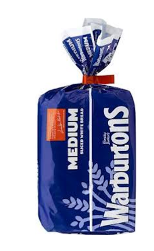 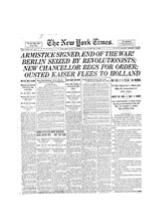 Sale or ReturnThe retailer will be able to stock the product without fear that they will be left with unsold stock. In this case the retailer will be able to return any unsold stock to the manufacturer. Newspapers, bread and dressmaking patterns are some products which can be returned should they remain unsold. Dealer CompetitionsCompetitions for high sales can be offered to retailers or wholesalers. For example, car manufacturers may offer holidays as prizes for car dealers who meet their sales targets.Staff Training: Manufacturers may often provide staff training where a product is of a technical nature. For example, car manufacturers may offer car dealers training to cover technical issues, the best methods of promotion and how best to promote customer service.Credit Facilities: The retailer will purchase goods from the manufacturer and pay for them at a later date.Out of the Pipeline PromotionsPromotions offered to the customer to entice them to make a purchase.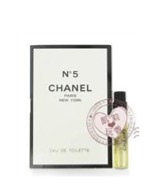 Free Samples: Perfume or beauty counters will often give free samples of new products to encourage customers to try the product and make a purchase possibly at a later date.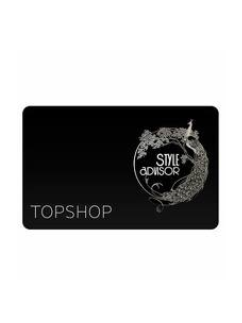 Credit Facilities: These allow customers to purchase products on credit (paying for the product at a later date) which they would not have been able to afford. An example of this is the Topshop store card. Purchases would be made in store and a bill would be sent to the customer requesting payment.Demonstrations: Involves demonstrating the use of the product to entice the customer to purchase. For example, car dealers will often offer test drives so customers can try out the car before they purchase.Competitions: Customers will purchase a product which will then allow them to be entered into a competition. For example, newspapers may have ‘Lucky Wallets’ in which the customer can win money if they purchase the newspaper.Buy One Get One Free (BOGOF): Supermarkets will often use this on selected products.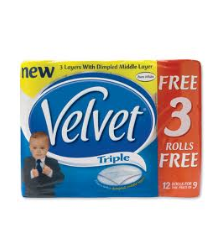 Bonus Packs: Allows the customer to try more of the product for the same price as the original. For example, toilet roll packs may have 4 free rolls.Free Offers: Free toys may be included in boxes of breakfast cereal or free CDs may be offered in newspapers or magazines.Coupons & Vouchers: Provide customers with money off future purchases. For example, Sainsbury’s price match coupon provides customers with money off their next shop if they could have bought the same products cheaper at another supermarket.In store demonstrations or tastings: Customers are encouraged to try new products, very popular in supermarketsThe Extended Marketing MixPeople - the employees who work for the company and their skills and knowledge Physical – is in the form of the service and the atmosphere that is createdProcess – the different elements to making a product or service eg sourcing raw materials and how customers are handled from the beginning to the endPeople People are an essential part of a business whether it be the customers or the employees. It is vital that organizations have the correct service provisions in place with regards to staff of the organisations. Organisations must recruit and hire the right employees to ensure they provide an adequate product/service. Employees need to have specific skills and qualities as well as the appropriate knowledge to provide the best advice and service to the customer. ProcessThe process looks at how to service is provided, from the minute an order is taken to being delivered, for example think of the process taken when in McDonalds’ and you order a Big Mac meal and it is developed in 2 minutes or the process of self-service at any of the major supermarkets. An efficient service well ensure customer satisfaction and loyalty and therefore increased sales and profits. To ensure this all companies must have procedures and process in place.PhysicalThe physical element is with regards to where the service is being delivered from. With greater emphasis with regards to retailers operating out of shops. The physical element will help organisations set them apart from competitors. It focuses on providing clean facilities, point of sale displays, logo, payment systems, uniform, seating areas, free wireless, a relaxing ambiance as well as access to an organisations website. Customers will make judgments based on their first impression when they walk into a retailer, if they are clean and friendly environment they are likely to stay. If a restaurant is smelly and dirty they are likely to walk out before even trying the food.Ethical PracticesBusinesses want to be seen as being socially responsible. It is about behaving in such a way that does not harm society. It is about behaving in a way that people find acceptable.  Businesses therefore need to be seen in a positive way in order to develop positive customer relations. Businesses must consider carbon foot print, food miles used and their corporate responsibility. They often announce changes in their operations when promoting new products to inform their customer, it is vital that businesses are honest when advertising so that customers can trust the business.  Businesses must focus on the behaviour and cultures of their customer. Good customer service skills are a vital part of the service. For advertising to be ethical it must be: Not misleading Do what it says on the tinAdverts must not be offensive or obsceneShould not offend consumer beliefs Technology/ICT in MarketingTechnology is playing a major part in the business world and can be used for market research, advertising and sales. Electronic point of Sale (EPOS) can be used for market research as it allows the business to identify what is being purchased in different parts of the country and in different stores. This will allow the business to adapt their marketing techniques and promotions to suit a particular country or store.  Market research is conducted online via online surveys e.g. survey monkey. This allows businesses to gather vast amounts of information. Using online surveys makes it easier for the business to analysis the information using online software. The internet is now being hugely used for advertising weather it is through email, pop up’s, social networking sites. It is a good way to reach a large audience quietly. It can allows businesses to target specific markets and send different promotional offers to different customers, with recommendations (see p for further information)Business are also now using the internet to sell their products/ services. This means that they can reach consumers in many different countries and that consumer can shop form the comfort of their own homes. Businesses tend to sell products/services cheaper online as they are cutting out the middleman. ICT in MarketingE-commerce – This means the sales and purchase of goods over the internet. This provides24/7 trading, a global market and potential savings on space and labourSocial media/E-mail – advertising directly to customers, can gain feedback from customers, can give special promotions and competitions to encourage salesDesktop Publisher – can be used to create professional looking advertisements to attract more customers.Text alerts – can be used to inform customers of new products/special offers to increase sales.Apps – can be used to give customers easier access to products and services when they are on the move.Electronic point of sale information (EPOS) - Self-contained, computerized equipment that performs all tasks of a store checkout counter. It allows payments by bank or credit cards, verifies transactions, provides sales reports, coordinates inventory data, and performs several other services normally provided by employees.Supermarket loyalty cards – The larger stores offer customers loyalty cards. When thecustomer shops at the store they're awarded a set number of points depending on howmuch they spend. The loyalty card stores their points. One point is commonly worth 1p with a point awarded for each pound spent.  Points can be converted into vouchers that provide discounts on products or services.  Each customers' loyalty card has a unique card number linked to a database which stores information about them (provided by the customer when they signed up) and their purchases.How do they work?Swiping a loyalty card is an example of data capture. Every time the customer visits theshop the card is swiped, reading the unique number. This identifies the customer whosepoints total, stored in the database, is then updated. The tills use barcodes to identify each item bought.Targetting customersWhen a customer signs up they provide basic details such as their name and address.Loyalty cards provide companies with information about customer spending habits. Thisinformation can be used to target customers generally or specifically.Product placementIf customers frequently buy bread and milk together, these items may be put nearby each other for customer convenience or, farther apart forcing the customer to walk through the entire store (in the hope they buy additional items along their way).VouchersIf a customer frequently buys beans, vouchers offering money off beans will be sent to them (further increasing their loyalty), rather than for products they rarely buy.Mailing listsCan be used to send out tailored advertisements. For example, someone who regularly buys garden magazines might be sent special offers on garden products.New storesWhen customers sign-up they provide their address. This information can be used to see where the customers come from and identify opportunities for new stores. Video conferencingVideo conferencing means using computers to provide a video-link between two or more people. Instead of just talking to someone by telephone, you are able to see them as well.EquipmentThe following is needed to take part in a video conference call: a computer a web cam a microphone (most webcams have a microphone built-in) speakers broadband Internet access video conferencing softwareIt is possible to buy a special video conferencing machine just for this purpose.Advantages of video conferencing Meetings can take place without leaving the office. Travel costs and the time taken to travel can be reduced significantly. Meetings can be called instantly worldwide with little notice. Delegates can still attend meetings even if they are physically unable to.Disadvantages of video conferencing May not be as productive as a discussion around a table. Confidential documents may need to be viewed and signed in person. There will always be times when you need to be able to meet face to face.Management of MarketingBusiness ManagementHigherConsumer Market
”Joe Public”
Industrial Market“Businesses”Spend their disposable income on consumables (food etc) and durables (tv, furniture etc)Buy goods to produce goods/servicesConsumables (raw materials) and durables (machinery, equipment)Market PlaceSellers, buyers, bargaining etc.  Met face to face, talked about products – likes/dislikesLate 19th CIndustrial revolution – technology advances, increased supply of good lead to
Manufacturer
                             Goods		marketing info
Retailer
Goods
ConsumerMore difficult to talk directly to customers 1950sAutomation, mass production, supply increases, money increases, standard of living increases, desire for more consumer goods1960sProgression of above, higher disposable income, demand for service sector goods/servicesMore demand, more producers, more sellers, more choice – must find out what customers want1970s to nowFirms very market orientated must find out what customers want now and in future, satisfy this and make a profitSocio-economic groupSocial ‘class’Most likely types of occupationExamplesAupper or upper middlemanagerial/professionalsurgeon/director/lawyersBmiddleintermediate managerial/ professionalbank manager/ teachers/nursesC1lower middlesupervisory/clericalbank clerk/shop assistantsC2skilled workingskilled manualjoiner/cooksDworkingsemi-skilleddriver/fittersEpoorest in societylow paidcasual worker/state pensioner/long-term unemployedSocio-economic groupDescriptionExamples1Higher managerial and professional occupations1.1 	employers and managers in large organisations1.2	higher professionals1.1	Company director; corporate manager1.2	Doctor, lawyer2Lower managerial and professional occupationsNurse, journalist, police3Intermediate occupationsClerk, secretary, computer operator4Small employers and own account workersFarmer, taxi driver, window cleaner5Lower supervisory, craft and related occupations Plumber, TV engineer, train driver6Semi routine occupationsShop assistant, traffic warden, bus driver7Routine occupationsWaiter, road sweeper, cleaner8Never worked/long term unemployedExamplesAdvantages/BenefitsDisadvantages/CostsInternal InformationSales RecordsFinancial InformationIf accurate records have been kept for several years, the amount of information is plentiful.By looking at past performance, targets can be set.Easy to access.There may be significant costs involved in setting up such records, in terms of the cost of software and training staff in using it.New organisations may not have access to a lot of internal information.Records are required to be updated regularly.External InformationNewspapers e.g. The Financial TimesGovernment StatisticsTrade Magazines e.g. DrapersJournalsOnline DatabasesMarket Research Reports e.g. MintelCan provide very useful information on PESTEC factors.Easy to access.Cheap to obtain.Time consuming to gather.May be out of date.Information could potentially be biased or unreliable.Competitors also have access to this information.DescriptionAdvantages/BenefitsDisadvantages/CostsSurveys/Questionnaires (including telephone and postal surveys)Involves specific questions being asked to respondents.Can be inexpensive - doesn’t require a trained interviewer for phone surveys.Response for telephone survey is immediate.A large number of people can be surveyed.Many people do not like telephone surveys – respondents can be quite hostile.Questions must be simple and easy to answer.Response rate of postal surveys may be low therefore respondents may require an incentive i.e. entry into a prize draw for their participation.Test MarketingLaunching a product in one region. The product will be launched to the whole country if the result of the test market is positive.Customers can indicate areas about the product that they dislike.If the product fails in the test area, the expense of a national launch is saved.Customers in the test area may have tastes that are only specific to that area and are not a representation of the whole country.Personal InterviewsFace-to-face interviews which can be held in the street or at the respondent’s home.Allows for 2-way communication.The researcher can prompt the respondent to answer.Misunderstandings can be quickly cleared up.Researchers have to be selected and trained which can be costly.Home interviews can be unpopular with respondents.Focus GroupsCustomers are specially selected to take part in discussions on products. Focus groups are often led by a chairperson who will put forward points for discussion.Qualitative information can be gained.Qualitative information can be difficult to analyse.Hall TestCustomers are invited to test / look at products and give their opinions.Qualitative information can be gained.Qualitative information can be difficult to analyse.Results may be inaccurate as respondents feel obliged to be positive about the product.EPOS (Electornic point of sale)Used by retailers when bank cards are used for payment. Information about the buying habits of the customer can be recorded.Can give an accurate customer profile.Retailers can offer promotions that meet the customer’s needs. Quantitative information gathered and easier to analysisLarge quantities of information can be gatheredFactual information is gatheredCan be expensive to set up this system. No opportunity to gain customer opinionConsumer Audit Used by large organisations to carry out continuous research to monitor for example the buying habits of customers, influence of advertising Accurate information can be gained if diaries kept properly.Information can indicate customer trends as they are completed over a period of time. Expensive methods to use as participants receive payment. High turnover of respondents as completing diaries can be seen as a nuisance. Diaries may be inaccurate or incomplete.ObservationsThe collection of data through non-verbal means which can stand alone as research on its own or compliment other relevant research. It is the process of recognizing and recording relevant objects and happenings.Provides accurate quantitative information.Cannot ask questions that explain customers actions as there is no direct contact. Social networkingCompanies can conduct research via social networking pages Two way interaction can occurLarge audience can be reached Questions can be posed quickly Not all customers may want to join the social networking siteInformation not usually private and can be viewed by anyone.Advantages of BrandingDisadvantages of BrandingMoney can be saved on marketing as the customer is already aware of the brand.Brands (in particular clothing and accessories) can be copied or faked, which can be difficult for the organisation to fight.Higher prices can be charged for brands.In order to remain in the mind’s eye of the customer, brands can require high levels of research and development and advertising.Customers can become loyal to the brand.Poor brands can affect the whole range that is produced by the manufacturer.StageDescriptionDevelopmentCosts in developing the product may be very high.There are no sales and therefore no profit.IntroductionThe product is launched onto the market.Customers become aware of the product.Stockholding costs, advertising and promotion costs may be significant.Innovative products will have little competition and can therefore charge a high price.Sales are low and profit is also low. GrowthSales rise quickly and at this stage the product begins to become profitable. More customers are aware of the product.Competitors may launch their own versions of the product. For example, Apple launched the iPad and Samsung and Blackberry followed soon after with their own versions.MaturityProduct is fully established. It is the highest level of sales that the product will achieve without the business taking action. Sales reach their peak and may fall as competitors enter the market. Spending on advertising is much less as the product is established in the market. At this stage development costs have been repaid and the product will be at its most profitable. These profits can then be used in part to fund development of new products. The business will work to keep the product at this stage for as long as possible. Saturation Competition becomes fierce and price tumbles. Consumers are interested in other products – tastes, fashions and technologies have changed.Sales and profit start to fall. DeclineAt this point the product may be withdrawn from the market.Sales and profit continue to fall, and the businesses new replacement products should be in the growth stage. Pricing StrategyDescriptionExamplesPenetration PricingA price lower than that of competitors is set to tempt customers away from competitors.Once the product becomes popular the price will be raised in line with competitors.Chocolate bars, new brands of coffee/tea.Destroyer PricingPrices are lowered in order to force competitors to lower their prices.Weak competition will not be able to survive for a prolonged period of time and may be forced to leave the market.Prices will then return to the normal level or even increase to a higher level.PoundlandPricing StrategyDescriptionExamplesPromotional PricingPrices are reduced for a short period of time.Consumer interest may increase during this period and stock levels may reduce quickly.River Island Boxing day sale.Premium PricingHigh prices are charged and maintained for a certain product/service.Louis Vuitton, Apple, FerrariLoss LeadersA range of products are advertised at a low, unprofitable price which will encourage customers to enter the store over competitors’ stores. Customers will often purchase other full priced products whilst in the store, so a profit will be made on the total purchases made.ScotmidCompetitive PricingOrganisations set similar prices for similar products.This can help prevent a price war.Organisations will compete on non-pricing factors such as promotions (Nectar Card), packaging and advertising instead.Petrol, CDs, DVDsPrice DiscriminationDifferent prices are charged for the same product/service at different times of the day, month, or year.BT home phone tariffsMarket SkimmingAn initial high price is charged for the product.As competition in the market increases, the price will fall to be in line with competitors.Note: think about skimming a stone…it will not stay on the surface (top of the water/high price) for a long time.Video games, home entertainment electrical products i.e. Touch Screen TV’s.Low price A business may charge a lower price than competitors. Lower prices result in higher sales as consumers respond to low prices.DVD’s, CD’s, Computer games charge low prices in different supermarkets High Price Used by businesses offering high-quality premium products. Can charge higher prices for well-known brands. If there is a lack of competition businesses can charge higher prices.I-phone Penetration PricingUsed to introduce a product to the market. It involves setting a low price sometimes at a loss to attract customers and gain sales and market share. As products become established the product price can be increased. All productsDemand- orientated pricing Price of the product varies with the demand of the product. Telephone, Gas and ElectricityMethodDescriptionAdvantagesdisadvantagesInternet sellingMany organisations now sell their product via the internet, taking payment by credit or debit card.Allows a business to reach a global market Customer information is easily collected to target offers and promotionsCan order from the comfort of their own homeMany cusitomers have fear using the internet and purchasing online as some sites are unsecure.Some products can be more expensive to purchase online due to cost of postage Mail OrderThese are goods sold to customers through catalogues e.g Next Convenience of shopping from home with credit facilities Mail order companies save costs as few sales staff required  and tend to not require expensive high street premisesSome mail order products are exclusiveLack of personnel contact High delivery charge Companies may incur high advertising and administrative costsA high level debt is possible Newspapers/ magazinesPlace adverts in newspapers and magazine describing and showing the product Customers respond directly to the advert by filling in the form Convenience of shopping from home Mail order companies save costs as few sales staff required  and tend to not require expensive high street premisesSome mail order products are exclusiveCompanies may occur high advertising costs High postage costs Personnel sellingWhen products are sold door-to-door or by telephoneAllows for the product to be demonstrated and technical details can be explainedFeedback can be received from the customer Customers may not like sales people going to their doors MethodAdvantagesDisadvantages Road NetworkCheaper methodDelivery is quickProduct delivered direct to the customers door24 hours a day Difficult to transport large goodsNot the most environmentally friendly methodRoadworks can cause delays Restricted by legislation that states number of hours drivers can driveRail (train)Large products and quantities can be transportedNot a train station in every location Not a door to door store Requires road haulage to final destination.Air Can be transported across the world more quickly than by seaLarge amounts of only small products can be transported.Not a door to door serviceLarge items cannot be transportedAn expensive method as products need to be taken to the airport to be loaded onto the aircraftRequires road haulage to final destination Sea (Boats)Can import/export bulky goods.Products can be transported worldwide.Very time consuming process to transport the products.Not a door to door service also requires road haulage. Below the LineAbove the LineDirectly controlled by the businessMakes use of media to allow the organisation to reach a larger audience.Direct mail, personal selling, trade fairs.Television, radio, newspapers.Allows the business to target the customer in a more direct manner.This method also targets those who have no interest in the product.Method of AdvertisingAdvantagesDisadvantagesRadio / TelevisionLarge national audiences can be reached.Sound and motion can be used which is appealing to consumers.On television the product can be demonstrated.The product can maintain a high profile if adverts are regular.Can be an expensive method of advertising.The product may be targeted at other market segments.Message can be short-lived.A lot of consumers channel surf when adverts are on.MagazinesColour adverts can have a big impact.Particular segments can be targeted by putting adverts in specialist magazines e.g. Vogue. Consumers may keep magazines for future reference.Can be an expensive method of advertising.Method of AdvertisingAdvantagesDisadvantagesSponsored EventsCreates good press for the organisation e.g. Virgin sponsoring the London Marathon.Can be an expensive method of advertising.Internet(online advertising)Can be relatively cheap.If adverts are placed on correct websites, they can target specific market segments.Adverts may be ignored.Viral marketing eg socialnetworkingTwo way interaction can occurLarge audience can be reached Questions can be posed quickly .Not all customers may want to join the social networking siteInformation not usually private and can be viewed by anyone.Emails Can sign up to a mailing list so only those interested receive the information.Can be sent at any time of the day.Same email can be sent to more than one person at a time.Documents and files can be attached to an e-mail.Environmentally friendly compared to printing posters.Some e-mails may be filtered as spam and user may never see them. Receiving too many emails may lead to frustration. Employees may need training. Viruses can be spread through e-mails.Text Messages Message received instantly and directly as mobile as usually always carried by the customer.Large number of customers can be targeted. Cheaper than some other methods of advertising.Can only include a small amount of text. Customers may find the text messages annoying. Need to mobile phone number of the customer to use this method. AppsCan use it on the move.Can often use free wifi to access the internet.Customers need to buy a smart phone or tablet computer to use which is expensive.Training is needed so the app can be designed for customer easier to use. Internet connection depends on the location and devise being used. Word of mouthPositive word of mouth can result in increased sales and customer loyalty.Negative word of mouth can result in reduced sales and consumers purchasing from competitors.NewspapersTechnical information can be explained.Through carefully choosing the newspaper, specific market segments can be targeted.Readers can cut out adverts and keep for future reference.People tend not to carefully read daily newspapers.Adverts may be in black and white and no sound or movement is used – not very appealing.May be expensive if nationwide coverage is required.CinemaThere is a captive audience.Adverts can be shown before certain films to appeal to specific market segments.The message may be short-lived.The audience is limited – particularly if the film is not very popular.Outdoor Media (football stadiums, billboards)A wide audience can be attracted.Often used in busy locations – high exposure.The advert will be seen many times by those passing frequently.Weather could deteriorate the signage.May be vandalized.People may be used to the sign being there so could ignore it.Can be an expensive method of advertising.Method of AdvertisingAdvantagesDisadvantagesDirect mailCan target particular market segments.Customers are not happy to receive junk mail.Need to target accurately or little interest will be generated and therefore could be a waste of finances. 